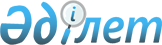 Об отнесении объекта строительства к объектам, требующим особого регулирования и (или) градостроительной регламентацииПостановление Правительства Республики Казахстан от 26 октября 2021 года № 766
      В соответствии с пунктом 4-1 статьи 6 Закона Республики Казахстан от 16 июля 2001 года "Об архитектурной, градостроительной и строительной деятельности в Республике Казахстан" Правительство Республики Казахстан ПОСТАНОВЛЯЕТ:
      1. Объект строительства "Многофункциональный туристский район, расположенный по адресу: город Нур-Султан, район Есиль, район пересечения улиц Ұлы Дала и Ч. Айтматова" отнести к объектам, требующим особого регулирования и (или) градостроительной регламентации.
      2. Министерству индустрии и инфраструктурного развития Республики Казахстан в установленном законодательством Республики Казахстан порядке принять меры, вытекающие из настоящего постановления.
      3. Настоящее постановление вводится в действие со дня его подписания.
					© 2012. РГП на ПХВ «Институт законодательства и правовой информации Республики Казахстан» Министерства юстиции Республики Казахстан
				
      Премьер-Министр
Республики Казахстан 

А. Мамин
